Activity Organizer:		- GoalBusters ConsultingTitle of Activity:		- GoalBusters Small and Mighty Fundraising ConferenceNames of Presenter(s):	- VariousDates and Location:	- 24 August, 2023 – Prescott, AZ USADate: 24 August, 2023Session 1: 8:45am – 9:45am (1 pt) - From Accidental Fundraiser to Servant Fundraiser: $90M of Philanthropy at Lowell ObservatoryDate: 24 August, 2023Session 2: 10:00am – 11:15am (1.25 pts) - Ideal Steps to Win Grants - Your Most Critical (Often Overlooked) To-Do Item – Your Marketing Plan - Servant Fundraising – How the Tenets of Servant Leadership Boost Fundraising ResultsDate: 24 August, 2023Session 3: 12:00pm – 12:50pm  (1 pt) - Finding Time for Fundraising (or your ‘other duties as assigned’)Date: 24 August, 2023Session 4: 1:30pm – 2:45pm (1.25 pts) - Dating Your Donors: The Do’s and Don’ts - Building a Better Board: 3 I’s of Board Engagement - Unlocking the Power of AI: How Communication Professionals can Leverage Artificial Intelligence for SuccessDate: 24 August, 2023Session 5: 3:00pm – 4:00pm (1 pt) - Unlocking the Power of Your Working GeniusTotal number of points attained: __________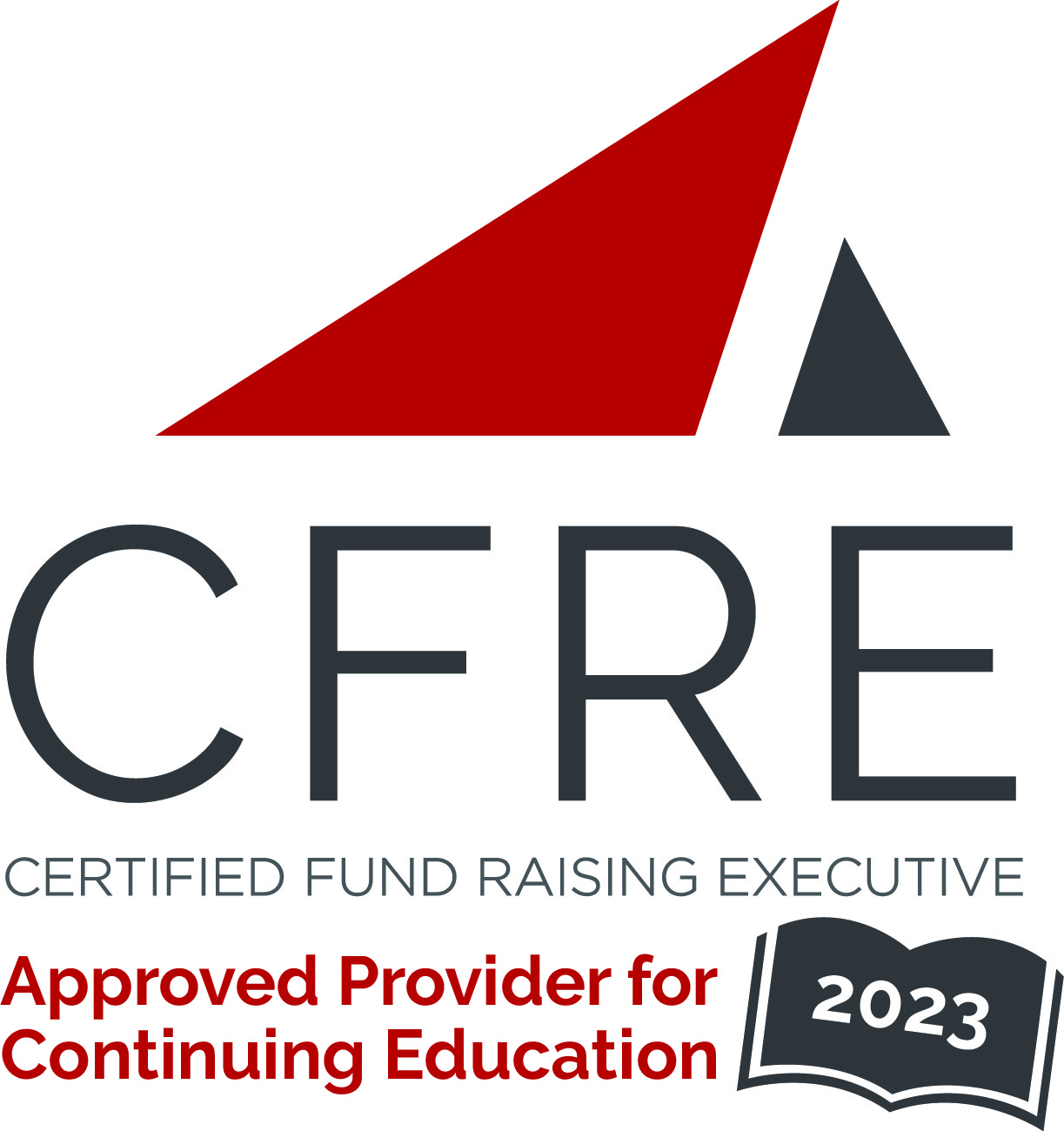 